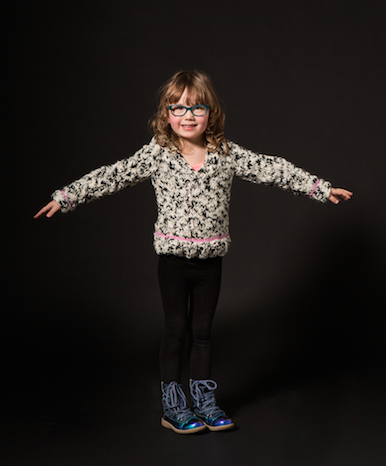 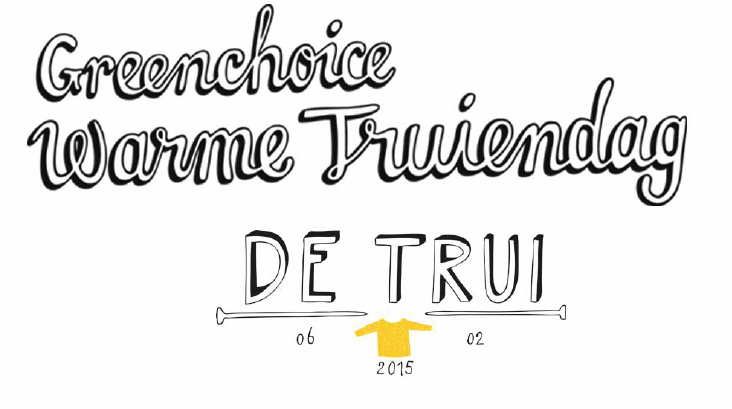 Brei je mee?Kindertrui maat 110-122 (voor groter naar verhouding iets meer steken opzetten)Ontwerp: Bedtime for Bonzo (Carolien Evers) www.bedtimeforbonzo.nl voor de Warme Truiendagactie De Trui Van 2015twee draden gecombineerd: zwart-wit gemêleerd van Cheval Blanche - Flamme en Manos del Uruguay/ wit Wool Classica kleurnummer 2800roze draad Tundra van BC Garn, kan elke kleur zijn die je wenstnaalden 8 mmvoor meer foto’s zie: http://www.warmetruiendag.nl/mediaachtergrondinformatie over de actie De Trui Van 2015: http://www.warmetruiendag.nl/toolbox/trui-2015VOORPAND 	1.	Opzet naald, 32 steken	2.	3av - 2r - 2av - 2r - …. - 3av	3.	3r - 2av - 2r - 2av - …. - 3r	t/m naald 10 zoals de steken zich voordoen	11. 	Roze draad allemaal recht, ook dubbele draad	12.	Roze draad allemaal averecht	13.	Geheel recht	14.	3av - 1r - 4av - 1r - 4av - 1r - 18av	15.	18r - 1av - 4r - 1av - 4r - 1av - 3r	verder zoals de steken zich voordoen met uitzondering van:	19.	Kabel: 18r - 1av - 2 stk. op hulpnaald voor het werk, 2 breien - 2 van hulpnaald	25.	Kabel	31.	kabel	37.	kabel	38.	alles averecht	39.	alles recht	40.	alles averecht	vanaf naald 41 minderen starten en extra bolletjes voor V-hals	41.	2afk. - 9r - 2sam - 2r / 3r - 2sam - 2r - 1av - 4r - 1av - 3r 	42.	2afk. - 6av - 1r - 5av - 6av - 1r - 6av / 13 av	43.	13r / 6r - 1av - 6r	44.	6av - 1r - 6av / 13 av	45.	3r - 2sam - 4r - 2sam - 2r / 3r - 2sam - 1r - 1av - 2r - 2sam - 2r 	46.	5av - 1r - 5av / 11av	47.	11r / 5r - 1av - 5r	48.	5av - 1r - 5av / 11av	49.	3r - 2sam - 2r - 2sam - 2r / 3r - 2sam - 1av - 1r - 2sam - 2r	50.	4av - 1r - 4av - 9av	51.	9r / 4r - 1av - 4r	52.	4av - 1r - 4av / 9av 	53.	3r - 2sam - 2sam - 2r / 3r - 2sam - 2sam - 2r	54.	7av / 7av	55.	3r - 2sam - 2r / 3r - 2sam - 2r	56.	6av / 6av	57.	2r - 2sam - 2r / 3r - 2sam - 1r	58.	5av - 5av	59.	1r - 2sam - 2r / 2r - 2sam 1r	60.	4av - 4av	61.	afkanten ACHTERKANT				 Naalden 8mm	1.	Opzetnaald, 32 steken	2.	3r - 2av - 2r- 2av - …. - 3r	3.	3av - 2r - 2av- 2r - …. - 3av	t/m naald 10 zoals de steken zich voordoen	11.	Roze draad allemaal recht, ook dubbele draad	12.	Roze draad allemaal averecht	13. 	Alles recht	14.	Alles averecht	t/m naald 40	41. 	2afk. - 30 r	42. 	2afk. - 29 av	armsgat : 2r - 2sam - .. r - 2sam - 1r, dit om de 4 naalden herhalen        	43.   	Alles recht	44. 	alles averecht	t/m naald 60 zoals de steken zich voordoen	61.	AfkantenLINKERMOUW kindertrui			Naalden 8mm	1. 	Opzetnaald, 18 steken	2.	2av - 2r - 2av - 2r - …. - 2av	t/m 8 zoals de steken zich voordoen	9. 	Roze draad allemaal recht, ook dubbele draad	10.	Roze draad allemaal averecht	11.	Alles recht	12.	Alles averecht	13.	2r - 1meer. - 14r - 1meer - 2r	14. 	Alles averecht 	t/m 84 tricotsteek (1 naald recht, 1naald averecht) met uitzondering van:   	23. 	2r - 1meer - 16r - 1meer - 2r	33.	2r - 1meer - 18r - 1meer - 2r	43. 	2r - 1meer - 20r - 1meer - 2r	53. 	2afk. - 3r - 2sam - 13r - 2sam - 4r	54.	2afk. - de rest avOm de naald aan weerszijden minderen	57.	3r - 2sam - 11r - 2sam - 2r	61.	3r - 2sam - 9r - 2sam - 2r	65.	3r - 2sam - 7r - 2sam - 2r	69.	3r - 2sam - 5r - 2sam - 2r	73.	3r - 2sam - 3r - 2sam - 2r	77.	3r - 2sam - 1r - 2sam - 2r	79.	3r - 2sam - 3r	81.	3r - 2sam - 2r	85.	afkantenRECHTERMOUW kindertruiNaalden 8mm	1. 	Opzetnaald, 18steken	2. 	2av - 2r - 2av - 2r - …. - 2av	t/m 8 zoals de steken zich voordoen	9.	Roze draad allemaal recht, ook dubbele draad	10.	Roze draad allemaal averecht	11.	3r - 1av - 4r - 1av - 9r	12.	9av - 1r - 4av - 1r - 3av 	13.	2r - 1meer - 1av - 4r - 1av - 7r - 1meer - 2r	 t/m 84 tricotsteek ( 1 naald recht, 1naald averecht) met uitzondering van:   	14.	10av - 1r - 4av - 1r - 4av	17.	kabel	Meerderen & Kabel	23.	 2r - 1meer - 2r - 1av - kabel - 1av - 	24.	11av - 1r - 4av - 1r - 5av 	29.	2r - 2 op hulpnaald, 1r - 2 van de hulpnaald - 1av - kabel - 1av	33.	2r - 1meer - 3r - 1av - 4r - 1av - 9r - 1meer - 2r	34.	12av - 1r - 4av - 1r		35.	2r - 2 op hulpnaald , 2r - 2 van de hulpnaald - 1av - kabel -  1av - 12r	41. 	kabel	43.	2r - 1av meer - 4r - 1av - 4r - 1av - 10r - 1meer - 2r	44.	13av - 1r - 4av - 1r - 4av - 1r - 2av	45.	2r - 1av - 4r - 1av - 4r - 1av - 13	47.	kabel	53. 	2afk. - 3r - 2sam - 1av - 1kabel - 1av - 7r - 2sam - 4r	54.	2afk. - 10av - 1r - 4av - 1r - 4av	55. 	4r - 1av - 4r - 1av - 10r	56.	10av - 1r - 4av - 1r - 4av	57.	3r - 2sam - 4r - 1av - 6r - 2sam - 2r - 	58.	9av - 1r - 8av	59.	8r - 1av - 9r	60.	9av - 1r - 8av	61.	3r - 2sam - kabel (3steken) - 1av - 5r - 2sam - 2r	62.	8av -1r - 7av	63.	7r - 1av - 8r - 	64. 	8av - 1r - 7av	65.	3r - 2sam - 2r - 1av - 4r - 2sam - 2r 	66.	7av - 1r - 6av	67.	6r - 1av - 7r 	68.	7av - 1r - 6av	69.	3r - 2sam - 1r - 1av - 3r - 2sam - 2r	70.	6av - 1r - 5av  	71.	5r - 1av - 6r	72.	6av - 1r - 5av	73.	3r - 2sam - 1av - 2r - 2sam - 2r	74. 	5av - 1r - 4av	75.	4r - 1av - 5r	76.	5av - 1r - 4av	77.	3r - 2sam - 1r - 2sam - 2r	78.	8av	79.	3r - 2sam - 2r 	80.	6av	81.	3r - 2sam - 2r 	t/m 84 zoals de steken zich voordoen	85.	afkanten6 februari 2015: Greenchoice Warme TruiendagDoe ook mee aan de nationale energiebesparingsactie van Klimaatverbond en Greenchoice!Zet de verwarming lager, trek een warme trui aan en bespaar op comfortabele wijze 6% energie per graad en dus 6% CO2 uitstoot!©2015 Greenchoice WarmeTruiendag.nlModel: Soekie, fotografie: Eva Broekema ontwerp trui: Bedtime for Bonzohaar en make-up: Niels Jansen styling: Annet Veerbeek productie: Klimaatzuster 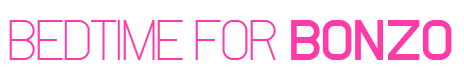 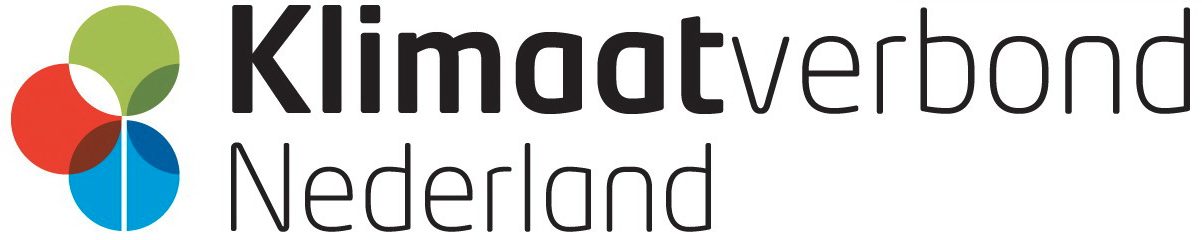 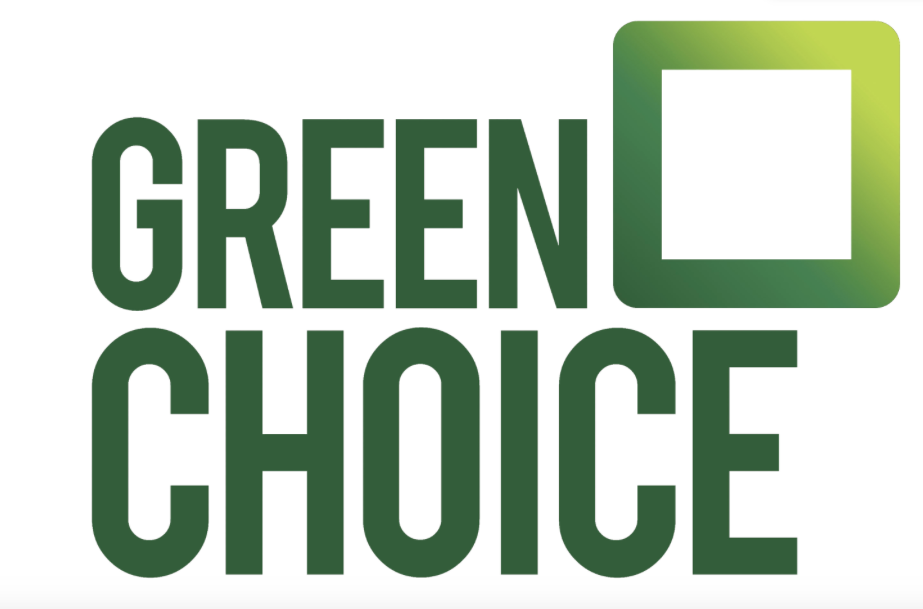 